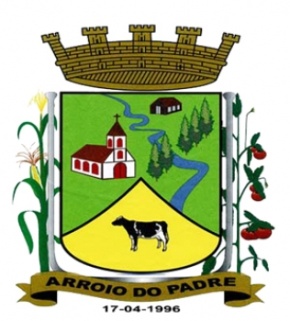 PREFEITURA DE ARROIO DO PADRE                                                                          ESTADO DO RIO GRANDE DO SUL                                                                          GABINETE DO PREFEITOLei 1.382, de 14 de Agosto de 2013Autoriza o Município de Arroio do Padre, Poder Executivo, a realizar abertura de Crédito Adicional Suplementar no Orçamento Municipal de 2013.      O Prefeito Municipal de Arroio do Padre, Sr. Leonir Aldrighi Baschi, faz saber que a Câmara Municipal de Vereadores aprovou e eu sanciono e promulgo a seguinte Lei,Art. 1º Fica autorizado o Município de Arroio do Padre, Poder Executivo, a realizar abertura de Crédito Adicional Suplementar no Orçamento do Município para o exercício de 2013, no seguinte programa de trabalho e respectiva categoria econômica conforme quantia indicada:07 - Secretaria de Obras, Infraestrutura e Saneamento01 – Manutenção das Atividades Municipais26 – Transporte782 – Transporte Rodoviário0111 – Melhorias no Sistema Viário2.051- Manutenção de Máquinas, Pontes e Bueiros3.3.90.30.00.00.00 – Material de Consumo. R$ 27.000,00 (vinte e sete mil reais)Fonte de Recurso: 0001- LivreArt. 2º Servirão de cobertura para o Crédito Adicional Suplementar de que trata o art. 1° desta Lei, recursos provenientes da redução das seguintes dotações orçamentárias:02 – Gabinete do Prefeito01 – Gabinete do Prefeito04 – Administração122 – Administração Geral0002 – Gestão Administrativa Central2.003 – Manutenção das Atividades do Gabinete3.3.90.30.00.00.00 – Material de Consumo. R$ 15.000,00 (quinze mil reais).Fonte de Recurso: 0001 – Livre02 – Gabinete do Prefeito01 – Gabinete do Prefeito04 – Administração122 – Administração Geral0002 – Gestão Administrativa Central2.003 – Manutenção das Atividades do Gabinete3.3.90.36.00.00.00 – Outros Serviços de Terceiros – Pessoa Física. R$ 2.000,00 (dois mil reais)Fonte de Recurso: 0001 – Livre04 – Secretaria de Educação, Cultura, Esporte e Turismo02 – Atividades de Extensão nas Escolas12 – Educação365 – Educação Infantil0103 – Manutenção do Ensino Infantil1.081 – Construção de Cisternas3.3.90.39.00.00.00 – Outros Serviços de Terceiros – Pessoa Jurídica. R$ 10.000,00 (dez mil reais)Fonte de Recurso: 0001 - LivreValor total das reduções orçamentárias: R$ 27.000,00 (vinte e sete mil reais)      Art. 3º Esta Lei entra em vigor na data de sua publicação.Arroio do Padre, 14 de agosto  de 2013 Visto TécnicoLoutar PriebSecretário de Administração, Planejamento,Finanças, Gestão e Tributos.___________________________Leonir Aldrighi BaschiPrefeito Municipal